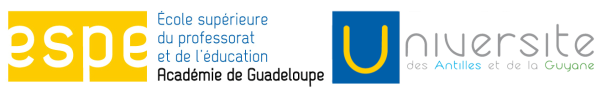 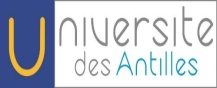 Lettre engagement stage M1 SECOND DEGRE ET PREPA CONCOURS LM/CREOLE/CPE/MATHS/PC/EPS/SVT/MATHS-SCIENCESA remettre dans la boite de la scolarité au plus tard  le 15 Septembre 2016Veuillez  préciser votre statut  en soulignant  la réponse adéquate :Régime  Normal  (RN) – Régime  Spécial  Etudiant – Prépa Concours.Je soussigné(e) ………………………………………………………….étudiant(e) régulièrement  inscrit(e) en M1 ……………………………..  à l’ESPE de Guadeloupe au cours de l’année  2016-2017, m’engage à effectuer  le stage d’observation et/ou de pratique accompagnée  durant  toute la période  suivante :- du lundi 26 septembre  au samedi 1er octobre 2016 - les jeudis suivants : 6 et 13 octobre - 3, 10,17, 24  novembre 2016Oui  Non  																															            Abymes le,                                                                                                                  Lu et approuvé                                                                                                         	SignaturePrécisez :Votre Commune de résidence : …………………………..